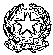 ISTITUTO COMPRENSIVO BORGOMANERO 1Viale Dante 13 – 28021 BORGOMANEROTel. 032281588 – C.F. 91020240031  – C.M. NOIC83200B E-mail: noic83200b@istruzione.it – PEC: noic83200b@pec.istruzione.it - www.icborgomanero1.edu.it -N. TESORERIA 320189 - Codice univoco per fattura elettronica: UF77NMa.s. 2022-2023Al Dirigente Scolasticodell’IC “Borgomanero 1” e al prof FucileDICHIARAZIONE DI DISPONIBILITÀIl/la sottoscritto/a ________________________________________________________________________Docente di _______________________________ presso la sede ___________________________________con la presente dichiara la propria disponibilità ad effettuare ore di supplenza a pagamento per la sostituzione di colleghi assenti nei giorni e alle ore sotto indicate (basta scrivere SI nella casella dove ci si rende disponibili):Scuola Secondaria di Primo GradoScuola dell’Infanzia/PrimariaData……………………………………..FirmaOraLunediMartedìMercoledìGiovedìVenerdì123456MensaPomeriggio (14:25/16:15)LunediMartedìMercoledìGiovedìVenerdìMattinaPomeriggio